Priorities for the WeekWeekly Calendar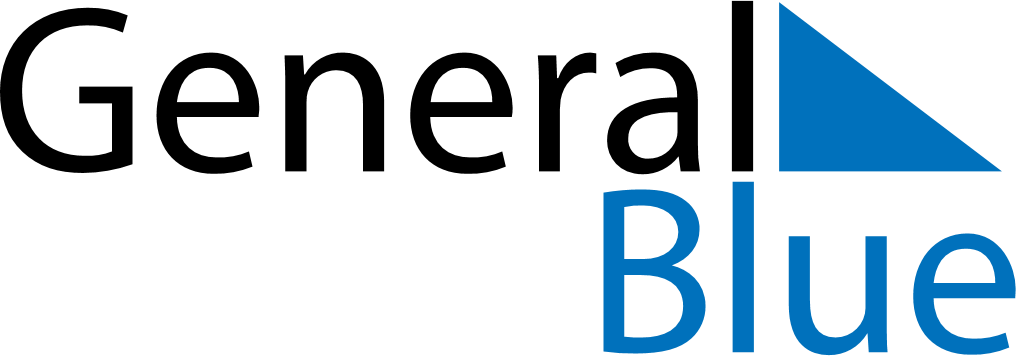 August 29, 2021 - September 4, 2021Weekly CalendarAugust 29, 2021 - September 4, 2021Weekly CalendarAugust 29, 2021 - September 4, 2021Weekly CalendarAugust 29, 2021 - September 4, 2021Weekly CalendarAugust 29, 2021 - September 4, 2021Weekly CalendarAugust 29, 2021 - September 4, 2021Weekly CalendarAugust 29, 2021 - September 4, 2021Weekly CalendarAugust 29, 2021 - September 4, 2021SUNAug 29MONAug 30TUEAug 31WEDSep 01THUSep 02FRISep 03SATSep 046 AM7 AM8 AM9 AM10 AM11 AM12 PM1 PM2 PM3 PM4 PM5 PM6 PM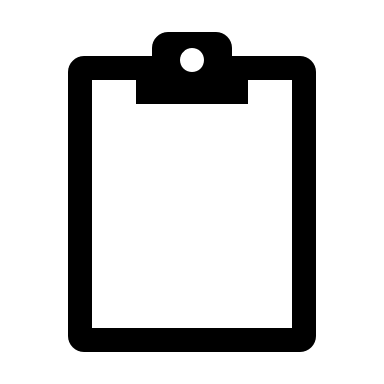 